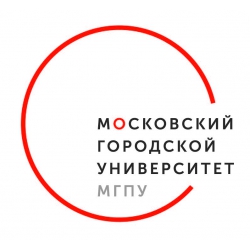 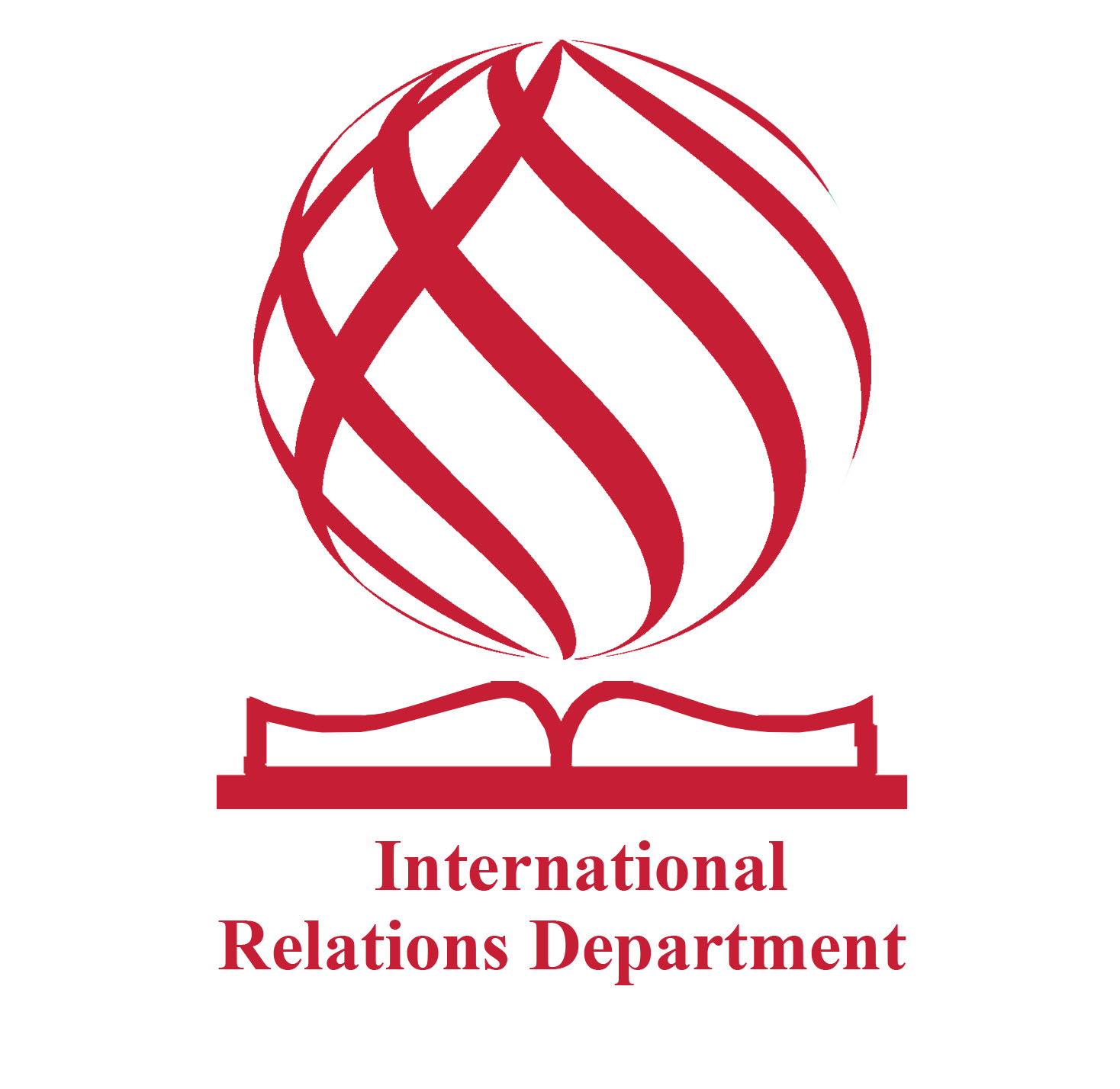 APPLICATION FOR VISA invitation   University()*In case you are employed**Postal address to send hardcopies of application documents *** The applicant should indicate the city and country of application and obtaining the RF visaFamily Name (Фамилия)Given Names (Имя)Date of birth (Дата рождения)Place of birth (country, city) (Место рождения – государство и город)Gender (Пол)Citizenship (Гражданство/подданство)Passport  number (Номер паспорта)Date of issue (Дата выдачи паспорта)Date of expiry (Дата окончания срока паспорта)Full residential address and postal code, telephone, email(Полный домашний адрес, индекс, телефон, email )Present occupation* (Должность)Place of work or place of study  (Место работы или учебы)Address (Place of work or place of study), postal code, telephone, email**(Адрес места работы или учебы, индекс, телефон, email )Purpose of visit  (Цель визита)Dates of visit (Даты визита)Consulate of visa issuance (city, country)*** (Страна и город получения визы)